湖南省人力资源和社会保障厅湘人社函〔2021〕110 号湖南省人力资源和社会保障厅关于确定湖南省第三批院校职业技能等级认定单位名单的通知各市州人力资源和社会保障局、各相关单位：根据《人力资源社会保障部关于改革完善技能人才评价制度的意见》（人社部发〔2019〕90 号）、《关于做好技工院校学生职业技能等级认定试点工作的通知》（人社职司便函〔2019〕52号）和《湖南省人力资源和社会保障厅办公室关于实施<湖南省技工院校职业技能等级认定流程（试行）>的通知》（湘人社办发〔2021〕8 号）等文件精神，经自主申报、专家评审、社会公示等程序，现确定湖南工贸技师学院等 86 家技工院校为第三批院校职业技能等级认定单位（具体名单附后），可面向本校学生开展相应等级的职业技能等级认定工作。备案期限为 3 年，从发布之日起计算。附件：湖南省第三批院校职业技能等级认定单位名单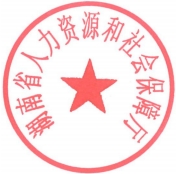 湖南省人力资源和社会保障厅2021 年 6 月 16 日（此件主动公开）（联系单位：厅职业技能鉴定中心）- 2 -湖南省人力资源和社会保障厅办公室2021 年 7 月 16 日印发